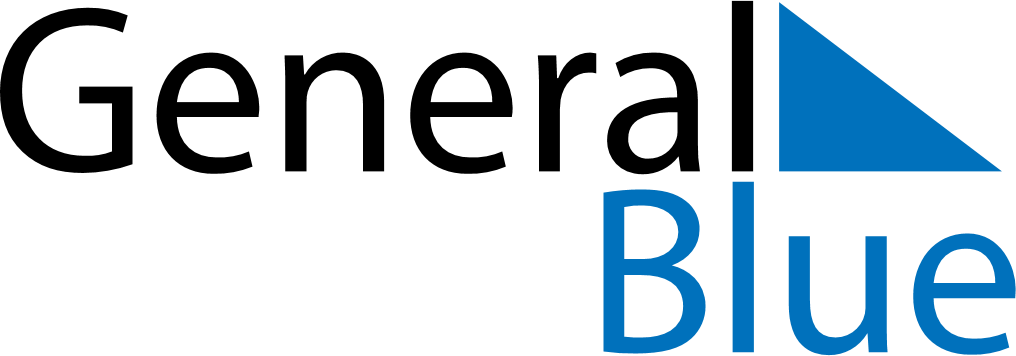 August 2024August 2024August 2024August 2024RomaniaRomaniaRomaniaMondayTuesdayWednesdayThursdayFridaySaturdaySaturdaySunday12334567891010111213141516171718Assumption192021222324242526272829303131